CONFERENCE
JEUDI 21 MARS 2019
19 heures
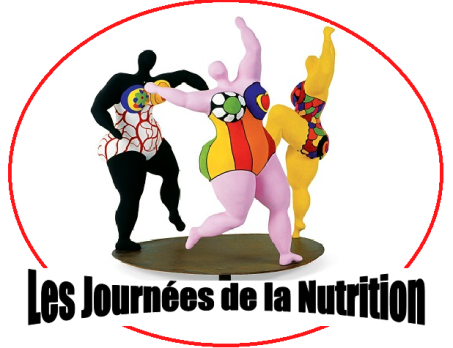 Auditorium Athénée Père Joseph Wresinski -  Place Saint ChristolyAvec la participation de la Ligue contre le cancer Gironde
« Les Journées de la Nutrition » vous invitent à une soirée d’information et de prévention « Quelle nutrition pour prévenir les cancers ? »IntervenantsProfesseur Dominique JAUBERT 
 Président de Ligue contre le cancer GirondeProfesseur Patrice COUZIGOU
   	 Professeur de médecine Université de BordeauxDocteur Anne Marie BAUGIER
Médecin nutritionniste- ENTREE LIBRE -Renseignements : 06 10 49 64 44Une information complémentaire à noter dans vos agendas :La « Marche contre l’obésité » qui aura lieu le long des quais , au départ du hangar 14 à Bordeaux le dimanche 16 Juin,  avec pique nique,  stands d’information,  animation musicale etc…Sous le parrainage de Madame Isabelle Juppé, et dans le cadre des journées européennes de lutte contre l’obésité.Pour tous renseignements :journeesdelanutrition@numericable.fr Au plaisir de vous y rencontrer !